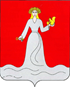 АДМИНИСТРАЦИЯ МАНСКОГО РАЙОНА КРАСНОЯРСКОГО КРАЯПОСТАНОВЛЕНИЕ13.11.2023                                               с. Шалинское                                                     № 800В соответствии с пунктом 1 статьи 179 Бюджетного кодекса Российской Федерации, руководствуясь пунктом 1 статьи 35 Устава Манского района, администрация Манского района ПОСТАНОВЛЯЕТ:Утвердить муниципальную программу Манского района «Управление муниципальными финансами» на 2024 год и плановый период 2025-2026 годов согласно приложению.Постановление администрации Манского района от 14.11.2022 г. № 749 «Об утверждении муниципальной программы Манского района «Управление муниципальными финансами» считать утратившим силу                          с 01.01.2024 г. 3. Постановление вступает в силу с 01.01.2024 года и подлежит официальному опубликованию.Глава района                                                                                 М.Г. ЛозовиковПриложение к постановлению администрации Манского района от   13.11.2023    №    800                   Муниципальная программа Манского района «Управление муниципальными финансами» на 2024 год и плановый период 2025-2026 годовПаспорт муниципальной программы Манского района «Управление муниципальными финансами»1. Общая характеристика сферы реализации муниципальной программы «Управление муниципальными финансами», основные цели, задачи и сроки реализации муниципальной программыСовременное состояние системы управления муниципальными финансами в Манском районе характеризуется проведением ответственной и прозрачной бюджетной политики, исполнением в полном объеме принятых бюджетных обязательств, повышением эффективности и результативности расходов районного бюджета.Муниципальная программа «Управление муниципальными финансами» разработана в целях реализации бюджетной реформы, предусматривающей осуществление масштабных преобразований в управлении муниципальными финансами, обозначенных Президентом Российской Федерации                                   в бюджетном послании Федеральному Собранию Российской Федерации                             от 13.06.2013 «О бюджетной политике». Эффективное, ответственное и прозрачное управление    муниципальными финансами является базовым условием для повышения уровня и качества жизни населения, устойчивого экономического роста, развития социальной сферы и достижения других стратегических целей социально-экономического развития Манского района. Одним из важных моментов ответственности органов местного самоуправления перед населением является достоверное доказательство того, что бюджетные деньги израсходованы эффективно и дали определенный результат. Другими словами, достижение высокого результата при снижении расходов. Такого результата можно добиться при существенном улучшении организации бюджетного процесса и повышении общей эффективности бюджета. Главная трудность в повышении эффективности использования бюджетных средств заключается в сложившейся практике планирования бюджета в зависимости от исполнения по статьям и видам расходов                        за прошлые периоды. 	В сложившихся условиях назрела необходимость перехода                                к выделению бюджетных средств на четко обозначенные цели или результат, то есть "бюджетирование, ориентированное на результат".Обеспечение долгосрочной сбалансированности и устойчивости бюджетной системы как базового принципа ответственной бюджетной политики при безусловном исполнении всех обязательств района и выполнении задач, поставленных в указах Президента Российской Федерации от 07.05.2012 № 601 «Об основных направлениях совершенствования системы государственного управления» и № 596 «О долгосрочной государственной экономической политике»:развитие программно-целевых методов управления;развитие межбюджетных отношений;повышение прозрачности бюджетов и бюджетного процесса.С учетом вышеизложенного возрастает роль эффективного бюджетного планирования, ориентированного на результат. Планирование расходов бюджета программно-целевым методом во взаимоувязке с новыми формами финансового обеспечения деятельности бюджетных учреждений должны обеспечить предоставление большего объема муниципальных услуг населению за прежний объем финансирования. При этом качество оказания муниципальных услуг не должно снижаться. Важную роль в организации бюджетного процесса занимает своевременное выявление и, самое главное, предотвращение бюджетных нарушений.Решение вышеуказанных задач будет осуществляться Финансовым управлением администрации Манского района в рамках трех подпрограмм муниципальной программы «Управление муниципальными финансами».Цели и задачи муниципальной программыПоставленные цели и задачи программы соответствуют социально-экономическим приоритетам Манского района.Целью муниципальной программы является обеспечение долгосрочной сбалансированности и устойчивости бюджетной системы Манского района, повышения качества и прозрачности управления муниципальными финансами.Задачами, которые должны быть решены в ходе достижения вышеуказанной цели, являются:обеспечение равных условий для устойчивого и эффективного исполнения расходных обязательств бюджетов сельсоветов Манского района, обеспечение сбалансированности и повышение финансовой самостоятельности местных бюджетов;  эффективное управление муниципальным долгом Манского района;создание условий для эффективного, ответственного и прозрачного управления финансовыми ресурсами в рамках выполнения установленных функций и полномочий, а также повышения эффективности расходов районного бюджета.  1.2. Механизм реализации отдельных мероприятий программы	Реализация муниципальной программы требует соответствующее нормативно-правовое обеспечение. В рамках муниципальной программы планируется совершенствование нормативно-правовой базы в сфере межбюджетных отношений в Манском районе.1.3. Прогноз конечных результатов муниципальной программыОжидаемыми результатами реализации муниципальной программы являются следующие:обеспечение минимального размера бюджетной обеспеченности бюджетов сельсоветов Манского района после выравнивания; исполнение органами местного самоуправления районного бюджета                    и бюджетов сельсоветов Манского района, отдельных государственных полномочий, надлежащим образом; отсутствие в местных бюджетах просроченной кредиторской задолженности по выплате заработной платы с начислениями работникам бюджетной сферы и по исполнению обязательств перед гражданами; сохранение объема муниципального долга Манского района на уровне, не превышающем объем доходов местного бюджета без учета объема безвозмездных поступлений;отсутствие выплат из местного бюджета сумм, связанных                                    с несвоевременным исполнением долговых обязательств; снижение объема выявленных нарушений бюджетного законодательства к общему объему расходов местного бюджета;снижение объема повторных нарушений бюджетного законодательства; разработка проектов необходимых правовых актов для совершенствования законодательства в области внутреннего муниципального финансового контроля;повышение доли расходов районного бюджета, формируемых в рамках муниципальных программ Манского района; своевременное составление проекта районного бюджета и отчета                            об исполнении районного бюджета; не превышение размера дефицита бюджета к общему годовому объему доходов выше уровня, установленного Бюджетным кодексом Российской Федерации; обеспечение исполнения расходных обязательств Манского района; качественное планирование доходов районного бюджета; повышение качества финансового менеджмента главных распорядителей бюджетных средств;размещение муниципальными учреждениями в полном объеме требуемую информацию на официальном сайте в сети интернет www.bus.gov.ru в текущем году;повышение квалификации муниципальных служащих, работающих                     в финансовом управлении Манского района;доля органов исполнительной власти Манского района, а также муниципальных бюджетных учреждений, обеспеченных возможностью работы в информационных системах планирования и исполнения районного бюджета;рассмотрение на заседаниях Манского районного Совета депутатов Красноярского края проектов нормативных правовых актов, касающихся принятия решения о районном бюджете, внесения в него изменений, а также отчета об исполнении районного бюджета.2. Перечень целевых индикаторов и показателей результативности муниципальной программы          Данная информация предоставлена в приложении № 1 к Паспорту муниципальной программы Манского района.3. Перечень подпрограмм, краткое описание мероприятий подпрограмм          Данная информация предоставлена в приложении № 2 к Паспорту муниципальной программы Манского района.4. Ресурсное обеспечение муниципальной программыза счет средств бюджета района, вышестоящих бюджетови внебюджетных источниковМероприятия муниципальной программы реализуются за счет средств районного бюджета муниципального образования Манский район.	общий объем бюджетных ассигнований на реализацию муниципальной программы составляет 399 805,3 тыс. рублей, в том числе:46 132,4 тыс. рублей – средства краевого бюджета;17 994,8 тыс. рублей – средства бюджета поселений;335 678,1 тыс. рублей – средства районного бюджета.Объем финансирования по годам реализации муниципальной программы:2024 год – 152 200,2 тыс. рублей, в том числе:17 743,2 тыс. рублей - средства краевого бюджета; 5 998,3 тыс. рублей – средства бюджета поселений;128 458,7 тыс. рублей - средства районного бюджета.2025 год – 123 734,0 тыс. рублей, в том числе:14 194,6 тыс. рублей - средства краевого бюджета; 5 998,3 тыс. рублей – средства бюджета поселений;103 541,1 тыс. рублей - средства районного бюджета.2026 год – 123 871,1 тыс. рублей, в том числе:14 194,6 тыс. рублей - средства краевого бюджета; 5 998,3 тыс. рублей – средства бюджета поселений;103 678,2 тыс. рублей - средства районного бюджета.Заместитель главы районапо экономике и финансам-руководитель финансового управления администрации Манского района	                                            С.Н. ЧеротайкинПриложение № 1к муниципальной программе Манского района «Управление муниципальными финансами» 
Подпрограмма 1«Создание условий для эффективного и ответственного управления муниципальными финансами, повышения устойчивости бюджетов сельсоветов Манского района»  Паспорт подпрограммыПостановка проблемы подпрограммы и обоснование необходимости разработки подпрограммыНа сегодняшний день выстраивание эффективной системы межбюджетных отношений является одной из самых трудных задач                            в области бюджетного регулирования. В соответствии со статьей 130 Конституции Российской Федерации органы местного самоуправления обеспечивают самостоятельное решение населением вопросов местного значения, перечень которых содержится в Федеральном законе от 06.10.2003 № 131-ФЗ «Об общих принципах организации местного самоуправления                    в Российской Федерации». В целях реализации органами местного самоуправления закрепленных за ними полномочий Бюджетным кодексом Российской Федерации предусмотрен перечень налоговых и неналоговых доходов, поступающих в местные бюджеты. При этом совокупный объем собственных доходов в значительной степени не покрывает общий объем расходных обязательств местных бюджетов.В целях обеспечения равной возможности граждан к получению базовых муниципальных услуг органам местного самоуправления муниципальных образований Манского района предоставляются дотации на выравнивание бюджетной обеспеченности, объем которых определяется по единой Методике, утвержденной решением Манского районного Совета депутатов от 23.11.2015 №В-12р «Об утверждении методики распределения дотации на выравнивание бюджетной обеспеченности сельсоветов из бюджета района». Дотации на выравнивание бюджетной обеспеченности сельсоветов предоставляются бюджетам сельсоветов Манского района так же и за счет средств субвенций в соответствии с Законом Красноярского края от 29.11.2005 № 16-4081 «О наделении органов местного самоуправления муниципальных районов края отдельными государственными полномочиями по расчету и предоставлению дотаций поселениям, входящим в состав муниципального района края».Объем дотаций на выравнивание бюджетной обеспеченности планируется определять, исходя из необходимости достижения критерия выравнивания финансовых возможностей поселений. Значение критерия выравнивания будет утверждаться решением районного Совета депутатов                о районном бюджете на очередной финансовый год и плановый период.В целях обеспечения сбалансированности местных бюджетов сельсоветам района предоставляются иные межбюджетные трансферты                 на поддержку мер по обеспечению сбалансированности бюджетов за счет средств районного бюджета.Эффективность реализации органами местного самоуправления Манского района закрепленных за ними полномочий напрямую зависит                  от выстроенной в Манском районе системы межбюджетных отношений, обеспечивающей стабильность при формировании доходной части местного бюджета и стимулирующей органы местного самоуправления сельсоветов Манского района к наращиванию налогового потенциала.2. Основная цель, задачи, этапы и сроки выполнения подпрограммы, целевые индикаторы Выбор мероприятий подпрограммы обусловлен необходимостью решения проблем, обозначенных в разделе 2 подпрограммы «Общая характеристика разработки подпрограммы».Функции исполнителя подпрограммы в области реализации мероприятий осуществляет финансовое управление администрации Манского района. Целью подпрограммы является обеспечение равных условий для устойчивого и эффективного исполнения расходных обязательств сельсоветов, обеспечение сбалансированности и повышение финансовой самостоятельности местных бюджетов.Для достижения цели подпрограммы необходимо реализовать следующие мероприятия:1) создание условий для обеспечения финансовой устойчивости бюджетов сельсоветов Манского района;2) повышение заинтересованности сельсоветов Манского района                      в росте налогового потенциала;3) повышение качества реализации сельсоветами Манского района закрепленных за ними полномочий.Реализация мероприятий подпрограммы осуществляется                           на постоянной основе в период с 01.01.2024 - 31.12.2026гг. В силу решаемых рамках подпрограммы задач этапы реализации подпрограммы          не выделяются. Перечень целевых индикаторов подпрограммы приведен                            в приложении № 1 к подпрограмме.3. Механизм реализации подпрограммыРеализацию мероприятий подпрограммы осуществляет финансовое управление администрации Манского района. Главным распорядителем средств районного бюджета                              на реализацию мероприятий подпрограммы является финансовое управление администрации Манского района. Финансовое управление осуществляет текущий контроль за реализацией мероприятий подпрограммы, контроль за целевым и эффективным использованием средств районного бюджета на реализацию мероприятий подпрограммы.Поставленные цели и задачи подпрограммы соответствуют социально-экономическим приоритетам Манского района. Реализация мероприятий подпрограммы приведет к следующему изменению значений показателей, характеризующих качество планирования и управления муниципальными финансами:минимальный размер бюджетной обеспеченности сельсоветов Манского района после выравнивания не менее 2,1 тыс. рублей ежегодно;исполнение бюджетами сельсоветов Манского района, отдельных государственных полномочий, надлежащим образом;отсутствие в местных бюджетах просроченной кредиторской задолженности по выплате заработной платы с начислениями работникам бюджетной сферы и по исполнению обязательств перед гражданами.4.Характеристика основных мероприятий подпрограммыГлавным распорядителем и получателем бюджетных средств, предусмотренных на реализацию мероприятий подпрограммы, является Финансовое управление администрации Манского района.Информация по мероприятиям подпрограммы представлена                    в приложении №2 к Паспорту муниципальной программы Манского районаРасходы подпрограммы формируются за счет средств районного бюджета.Общий объем финансирования подпрограммы за период 2024-2026 годов составляет 349 636,5 тыс. рублей, в том числе по годам:         2024 – 134 475,5 тыс. рублей;     2025 – 107 580,5 тыс. рублей;     2026 – 107 580,5 тыс. рублей.Заместитель главы районапо экономике и финансам-руководитель финансового управления                                    С.Н. Черотайкин                                                                       Приложение № 2 к муниципальной программе Манского района«Управление муниципальными финансами» Подпрограмма 2«Управление муниципальным долгом Манского района» 
 Паспорт подпрограммыПостановка проблемы подпрограммы и обоснование необходимости разработки подпрограммыДолговая политика Манского района (далее – долговая политика) является неотъемлемой частью финансовой политики Манского района. Эффективное управление муниципальным долгом означает не только своевременное обслуживание долговых обязательств, но и проведение рациональной долговой политики, направленной на сохранение объема и структуры муниципального долга на экономически безопасном уровне при соблюдении ограничений, установленных федеральным законодательством.Приоритетом долговой политики является обеспечение сбалансированности районного бюджета. В качестве основных инструментов заимствований используются целевые бюджетные кредиты из краевого бюджетаОпережающий (по сравнению с доходами) рост расходной части районного бюджета формирует в ближайшие годы устойчивый дефицит, основным источником покрытия которого выступают заемные средства.В связи с этим долговая политика будет направлена, прежде всего, на обеспечение финансирования дефицита районного бюджета путем привлечения ресурсов краевого бюджетаВ тоже время все усилия будут направлены на оптимизацию расходной части бюджета и, как следствие, на сокращение объема муниципальных заимствований, что позволит не превысить ограничения, установленного Бюджетным кодексом Российской Федерации (15 процентов). Вслед за сокращением муниципального долга будут уменьшаться расходы на его обслуживание.2. Основная цель, задачи, этапы и сроки выполнения подпрограммы, целевые индикаторыВыбор мероприятий подпрограммы обусловлен необходимостью решения проблем, обозначенных в разделе 2 подпрограммы «Общая характеристика разработки подпрограммы».Функции исполнителя подпрограммы в области реализации мероприятий осуществляет финансовым управлением администрации Манского района.Целью подпрограммы является эффективное управление государственным долгом.Для достижения цели подпрограммы необходимо решить следующие задачи:осуществление расходов на обслуживание муниципального долга Манского района;соблюдение сроков исполнения долговых обязательств Манского района.3. Механизм реализации подпрограммыРеализацию мероприятий подпрограммы осуществляет финансовое управление администрации Манского района.В рамках решения задачи подпрограммы реализуются следующие мероприятия:- осуществление расходов на обслуживание муниципального долга Манского района;- соблюдение сроков исполнения долговых обязательств Манского района       Перечень целевых индикаторов подпрограммы приведен в приложении № 1 к подпрограмме.Финансовое управление администрации является Главным распорядителем средств районного бюджета на реализацию мероприятий подпрограммы  и осуществляет контроль за целевым и эффективным использованием средств районного бюджета на реализацию мероприятий подпрограммы.  Ожидаемыми социально-экономическими результатами решения задач подпрограммы являются:сохранение объема муниципального долга на уровне, не превышающем объем доходов районного бюджета без учета объема безвозмездных поступлений;отсутствие выплат из районного бюджета сумм, связанных с несвоевременным исполнением долговых обязательств.4.Характерискика основных мероприятий подпрограммыИнформация по мероприятиям подпрограммы представлена                    в приложении №2 к Паспорту муниципальной программы Манского районаРасходы подпрограммы формируются за счет средств районного бюджета.Общий объем финансирования подпрограммы за период 2024-2026 годов составляет 30,0 тыс. рублей, в том числе по годам:         2024 – 10,0 тыс. рублей;     2025 – 10,0 тыс. рублей;     2026 – 10,0 тыс. рублей.Заместитель главы районапо экономике и финансам-руководитель финансового управления                                    С.Н. ЧеротайкинПриложение № 3 к муниципальной программе Манского района «Управление муниципальными финансами» 
Подпрограмма 3«Обеспечение реализации муниципальной программы и прочие мероприятия»  Паспорт подпрограммыПостановка проблемы подпрограммы и обоснование необходимости разработки подпрограммыВ настоящее время в сфере руководства и управления финансовыми ресурсами Манского района сохраняется ряд недостатков, ограничений и нерешенных проблем, в том числе:слабая взаимосвязанность с бюджетным процессом инструментов бюджетирования, ориентированного на результат;отсутствие оценки экономических последствий принимаемых решений и, соответственно, отсутствие ответственности;низкая степень автоматизации планирования бюджета муниципального образования.Кроме того, управление финансовыми ресурсами продолжает оставаться ориентированным на установление и обеспечение соблюдения формальных процедур, не создавая устойчивых стимулов и инструментов для повышения эффективности, прозрачности и подотчетности использования бюджетных средств в увязке с целями и результатами финансовой политики района.В настоящий момент средства автоматизации бюджетного процесса внедрены и успешно используются в бюджетном процессе на муниципальном уровне. В настоящее время значительно возросла роль информационных систем в процессе формирования и исполнения бюджета. Использование современных программных продуктов позволяет значительно сократить трудозатраты и снизить влияние «человеческого фактора» в финансовой деятельности органов исполнительной власти Манского района. В рамках программного бюджета возникает необходимость в приобретении новых программных продуктов и информационных систем для бюджетного планирования.Эффективность деятельности администрации Манского района, в конечном счете, определяется жителями, проживающими на территории Манского района. Осуществление эффективного гражданского контроля является основным фактором, способствующим исполнению органами исполнительной власти Манского района закрепленных за ними задач и функций надлежащим образом. В целях обеспечения прозрачности и открытости районного бюджета и бюджетного процесса для граждан, в подпрограмме предусмотрены мероприятия обеспечение доступа для граждан к информации о районном бюджете и бюджетном процессе в компактной и доступной форме, которая будет размещена на официальном сайте Манского района. Разработка подпрограммы и её дальнейшая реализация позволит обеспечить устойчивое функционирование и развитие бюджетной системы, бюджетного устройства и бюджетного процесса района, совершенствование кадрового потенциала муниципальной финансовой системы, системы исполнения бюджета и бюджетной отчетности, а также повышение эффективности использования средств районного бюджета.Эффективность реализации подпрограммы зависит не только от деятельности финансового управления ответственного за обеспечение реализации стратегических направлений единой муниципальной политики в финансовой сфере, но и от деятельности структурных подразделений администрации Манского района, принимающих участие в бюджетном процессе Манского района.Необходимость достижения долгосрочных целей социально-экономического развития района в условиях замедления темпов роста доходов районного бюджета увеличивает актуальность разработки и реализации данной подпрограммы.2. Основная цель, задачи, этапы и сроки выполнения подпрограммы, целевые индикаторыВыбор мероприятий подпрограммы обусловлен необходимостью решения проблем, обозначенных в разделе 2 подпрограммы «Общая характеристика разработки программы».Функции исполнителя подпрограммы в области реализации мероприятий осуществляет финансовым управлением администрации Манского района.Целью подпрограммы является создание условий для эффективного, ответственного и прозрачного управления финансовыми ресурсами в рамках выполнения установленных функций и полномочий, а также повышения эффективности расходов районного бюджета.Для достижения цели подпрограммы необходимо решить следующие задачи:- повышение качества планирования и управления муниципальными финансами, развитие программно-целевых принципов формирования бюджета, а также содействие совершенствованию кадрового потенциала финансового управления;- обеспечение долгосрочной сбалансированности и устойчивости бюджетной системы Манского района;- создание условий для повышения качества финансового менеджмента главных распорядителей бюджетных средств Манского района;- обеспечение доступа для граждан к информации о районном бюджете и бюджетном процессе в компактной и доступной форме.Механизм реализации подпрограммыРеализация мероприятий подпрограммы осуществляется на постоянной основе в период с 01.01.2024 - 31.12.2026 г.г. В силу решаемых в рамках подпрограммы задач этапы реализации подпрограммы не выделяются.Перечень целевых индикаторов подпрограммы приведен в приложении № 1 к подпрограмме. Реализацию мероприятий подпрограммы осуществляет финансовое управление администрации Манского района. Финансовое управление выбрано в качестве исполнителя подпрограммы по принципу специализации его деятельности по обеспечению устойчивого функционирования и развития бюджетной системы, бюджетного устройства и бюджетного процесса района.В рамках решения задач подпрограммы реализуются следующие мероприятия:- Руководство и управление в сфере установленных функций.В рамках данного мероприятия финансовое управление осуществляет:1) внедрение современных механизмов организации бюджетного процесса.В соответствии с постановлением администрации Манского района от 10.10.2014 № 1111 «Об утверждении Порядка принятия решений о разработке муниципальных программ Манского района, их формировании и реализации», планируется утвердить муниципальные программы Манского района, охватывающие основные сферы деятельности главных распорядителей бюджетных средств Манского района. Утвержденные муниципальные программы подлежат реализации с 2024 года. В 2024-2026 годах планируется расширение охвата расходов районного бюджета программно-целевыми методами их формирования.Одними из основных вопросов, решаемых финансовым управлением в рамках выполнения установленных функций и полномочий, являются:подготовка проектов решений Манского районного Совета депутатов Красноярского края о районном бюджете на очередной финансовый год и плановый период, о внесении изменений на очередной финансовый год и плановый период, об утверждении отчета об исполнении районного бюджета;определение параметров районного бюджета на очередной финансовый год и плановый период с учетом различных вариантов сценарных условий;выявление рисков возникновения дополнительных расходов при проектировании районного бюджета на очередной финансовый год и плановый период;обеспечение исполнения районного бюджета по доходам и расходам.Одним из ключевых направлений в области повышения эффективности бюджетных расходов является обеспечение оптимального объема расходов на муниципальное управление. Численность муниципальных служащих должна строго соответствовать объему функций и полномочий, которые они реализуют. В целях осуществления текущего контроля за численностью муниципальных служащих, а также работников учреждений финансовым управлением планируется проводить:мониторинг численности и фонда оплаты труда работников муниципальных бюджетных и казенных учреждений Манского района (с полугодовой периодичностью);мониторинг численности муниципальных служащих Манского района, (ежеквартально);Кроме того, финансовое управление при формировании прогноза расходов консолидированного бюджета Манского района на содержание органов местного самоуправления на очередной финансовый год и плановый период учитывается предельная численность работников органов местного самоуправления муниципального образования района (за исключением работников по охране, обслуживанию административных зданий и водителей), депутатов и членов выборных органов местного самоуправления, осуществляющих свои полномочия на постоянной основе, а также главы муниципального образования.В целях обеспечения повышения эффективности бюджетных расходов и установления оптимальной численности работников муниципальных бюджетных учреждений необходимо при формировании штатной численности работников учреждений применять отраслевые системы нормирования труда с учётом необходимости обеспечения качественного оказания государственных (муниципальных) услуг (выполнения работ). В этой связи планируется актуализация (разработка) и утверждение типовых норм труда органами исполнительной власти, осуществляющими функции по выработке и реализации государственной политики и нормативно-правовому регулированию в соответствующей сфере.2) проведение оценки качества финансового менеджмента главных распорядителей бюджетных средств.3) обеспечение исполнения бюджета по доходам и расходам. Качественная реализация структурными подразделениями Манского района закрепленных за ними полномочий зависит не только от эффективности бюджетного планирования расходов на их реализацию, но и от эффективного механизма исполнения районного бюджета по доходам и расходам. В рамках данного мероприятия будет продолжена деятельность финансового управления по организации и совершенствованию системы исполнения районного бюджета и бюджетной отчетности.4) организация и координация работы по размещению муниципальными бюджетными учреждениями требуемой информации на официальном сайте в сети интернет www.bus.gov.ru, в рамках реализации Федерального закона от 08.05.2010 № 83-ФЗ «О внесении изменений в отдельные законодательные акты Российской Федерации в связи с совершенствованием правового положения государственных (муниципальных) учреждений».В рамках реализации в Манском районе Федерального закона от 08.05.2010 года № 83-ФЗ «О внесении изменений в отдельные законодательные акты Российской Федерации в связи с совершенствованием правового положения государственных (муниципальных) учреждений» (далее – Федеральный закон № 83-ФЗ) финансовым управлением администрации Манского района организована работа по формированию и публикации структурированной информации о муниципальных бюджетных учреждениях на официальном сайте для размещения информации об учреждениях, основной целью создания, которого является предоставление свободного доступа к данным о деятельности муниципальных бюджетных учреждений, повышение эффективности оказания муниципальных услуг данными учреждениями, а также создание современных механизмов общественного контроля их деятельности. В целях повышения эффективности бюджетных расходов планируется проведение анализа сети муниципальных бюджетных и казенных учреждений.5) повышение кадрового потенциала сотрудников путем направления их на обучающие семинары.Выполнение финансовым управлением установленных функций и полномочий напрямую зависит от кадрового потенциала сотрудников. В рамках данного мероприятия планируется ежегодное повышение квалификации сотрудников. 6) Комплексная автоматизация процесса исполнения и сбора отчетности районного бюджета и бюджетов сельсоветов.В рамках данного мероприятия планируется осуществление сопровождения программных продуктов в течение всего периода реализации подпрограммы.7) Главным распорядителем средств районного бюджета на реализацию мероприятий подпрограммы является финансовое управление администрации Манского района.8) Контроль за целевым и эффективным использованием средств районного бюджета на реализацию мероприятий подпрограммы осуществляется финансовым управлением администрации Манского района.Реализация мероприятий подпрограммы приведет к следующему изменению значений показателей, характеризующих качество планирования и управления муниципальными финансами:доля расходов районного бюджета, формируемых в рамках муниципальных программ Манского района (не мене 85% в 2024 году, не менее 85% в 2025 году, не менее 85% в 2026 году);своевременное составление проекта районного бюджета и отчета об исполнении районного бюджета (не позднее 15 ноября текущего года и 1 мая года следующего за отчетным соответственно);отношение дефицита бюджета к общему годовому объему доходов районного бюджета без учета утвержденного объема безвозмездных поступлений (не более 5% к общему годовому объему доходов бюджета муниципального образования без учета утвержденного объема безвозмездных поступлений в соответствии с требованиями Бюджетного кодекса Российской Федерации ежегодно);обеспечение исполнения расходных обязательств Манского района (без федеральных и краевых средств) не менее чем на 95 процентов ежегодно;исполнение районного бюджета по доходам без учета безвозмездных поступлений к первоначально утвержденному уровню (от 90% до 120 %) ежегодно;повышение квалификации муниципальных служащих, работающих в финансовом управлении (не менее 15% ежегодно);доля рассмотренных на заседаниях Манского районного Совета депутатов проектов нормативных правовых актов, касающихся принятия районного бюджета, внесения в него изменений, а также утверждения отчета об его исполнении, подготавливаемых финансовым управлением (100% ежегодно);обеспечение доступа для граждан к информации о районном бюджете и бюджетном процессе в компактной и доступной форме, путем размещения на сайте администрации Манского района брошюры «Доступный бюджет для граждан»4.Характерискика основных мероприятий подпрограммыИнформация по мероприятиям подпрограммы представлена                    в приложении №2 к Паспорту муниципальной программы Манского районаРасходы подпрограммы формируются за счет средств районного бюджета.Общий объем финансирования подпрограммы за период 2024-2026 годов составляет 50 138,8 тыс. рублей, в том числе по годам:          2024 –17 714,7 тыс. рублей;      2025 – 16 143,5 тыс. рублей;      2026 – 16 280,6 тыс. рублей.Заместитель главы районапо экономике и финансам-руководитель финансового управления                                    С.Н. Черотайкин          Приложение № 1                                                                                                                          	к Паспорту муниципальной программы												Манского районаСведения о целевых индикаторах и показателях результативности муниципальной программы, подпрограмм муниципальной программы, отдельных мероприятий и их значений. Заместитель главы районапо экономике и финансам-руководитель финансового управления                                                                                                        С.Н. ЧеротайкинПриложение № 2 к Паспорту муниципальной программыМанского района Переченьмероприятий подпрограмм и отдельных мероприятий муниципальной программыЗаместитель главы районапо экономике и финансам-руководитель финансового управления                                                                                                        С.Н. ЧеротайкинПриложение № 3            к Паспорту муниципальной программы             Манского районаРаспределение планируемых расходов за счет средств районного бюджета по мероприятиям и подпрограммам муниципальной программы Заместитель главы районапо экономике и финансам-руководитель финансового управления                                                                                                        С.Н. Черотайкин                                                                                                              Приложение № 4               к Паспорту муниципальной программы                  Манского районаРесурсное обеспечение и прогнозная оценка расходов на реализацию целей муниципальной программы Манского района с учетом источников финансирования, в том числе по уровням бюджетной системы      Заместитель главы районапо экономике и финансам-руководитель финансового управления                                                                                                        С.Н. ЧеротайкинОб утверждении муниципальной программы Манского района «Управление муниципальными финансами» на 2024 год и плановый период 2025-2026 годовОб утверждении муниципальной программы Манского района «Управление муниципальными финансами» на 2024 год и плановый период 2025-2026 годовОб утверждении муниципальной программы Манского района «Управление муниципальными финансами» на 2024 год и плановый период 2025-2026 годовНаименование муниципальной программы«Управление муниципальными финансами» на 2024 год и плановый период 2025-2026 годов (далее – муниципальная программа)Основания для разработки муниципальной программыПункт 1 статьи 179 Бюджетного кодекса Российской Федерации;постановление администрации Манского района от 10.10.2014 № 1111 «Об утверждении Порядка принятия решений о разработке муниципальных программ Манского района, их формировании и реализации»;Постановление администрации Манского района от 31.07.2023 № 524 «Об утверждении перечня муниципальных программ Манского района»Ответственный исполнитель муниципальной программыФинансовое управление администрации Манского районаСтруктура муниципальной программы, перечень подпрограмм, отдельных мероприятий (при наличии)Подпрограммы:1. Создание условий для эффективного и ответственного управления муниципальными финансами, повышения устойчивости бюджетов сельсоветов Манского района.2. Управление муниципальным долгом Манского района.3. Обеспечение реализации муниципальной программы и прочие мероприятия.Цели муниципальной программыОбеспечение долгосрочной сбалансированности и устойчивости бюджетной системы Манского района, повышение качества и прозрачности управления муниципальными финансамиЗадачи муниципальной программы1. Обеспечение равных условий для устойчивого и эффективного исполнения расходных обязательств бюджетов сельсоветов Манского района, обеспечение сбалансированности и повышение финансовой самостоятельности местных бюджетов.2. Эффективное управление муниципальным долгом Манского района.3. Создание условий для эффективного, ответственного и прозрачного управления финансовыми ресурсами в рамках выполнения установленных функций и полномочий, а также повышения эффективности расходов районного бюджета.   Этапы и сроки реализации муниципальной программы2024 - 2026 годыЦелевые индикаторы и показатели результативности муниципальной программы Доля налоговых и неналоговых доходов районного бюджета (за исключением поступлений доходов по дополнительным нормативам отчислений) в общем объеме собственных доходов бюджета (без учета субвенций)Доля расходов на обслуживание муниципального долга районного бюджета в объеме расходов районного бюджета, за исключением объема расходов, которые осуществляются за счет субвенций, предоставляемых из бюджетов бюджетной системы Российской ФедерацииСоотношение количества фактически проведенных контрольных мероприятий к количеству запланированныхДоля расходов районного бюджета, формируемых в рамках муниципальных программОбъемы бюджетных ассигнований муниципальной программыобщий объем бюджетных ассигнований на реализацию муниципальной программы составляет 399 805,3 тыс. рублей, в том числе:46 132,4 тыс. рублей – средства краевого бюджета;17 994,8 тыс. рублей – средства бюджета поселений;335 678,1 тыс. рублей – средства районного бюджета.Объем финансирования по годам реализации муниципальной программы:2024 год – 152 200,2 тыс. рублей, в том числе:17 743,2 тыс. рублей - средства краевого бюджета; 5 998,3 тыс. рублей – средства бюджета поселений;128 458,7 тыс. рублей - средства районного бюджета.2025 год – 123 734,0 тыс. рублей, в том числе:14 194,6 тыс. рублей - средства краевого бюджета; 5 998,3 тыс. рублей – средства бюджета поселений;103 541,1 тыс. рублей - средства районного бюджета.2026 год – 123 871,1 тыс. рублей, в том числе:14 194,6 тыс. рублей - средства краевого бюджета; 5 998,3 тыс. рублей – средства бюджета поселений;103 678,2 тыс. рублей - средства районного бюджета.Наименование подпрограммы «Создание условий для эффективного и ответственного управления муниципальными финансами, повышения устойчивости бюджетов сельсоветов Манского района» (далее - подпрограмма)Наименование муниципальной программы, в рамках которой реализуется подпрограмма«Управление муниципальными финансами Манского района» Исполнители мероприятий подпрограммы, главные распорядители бюджетных средствФинансовое управление администрации Манского района (далее – финансовое управление)Цель подпрограммыОбеспечение равных условий для устойчивого и эффективного исполнения расходных обязательств сельсоветов, обеспечение сбалансированности и повышение финансовой самостоятельности местных бюджетовЗадачи подпрограммы1. Создание условий для обеспечения финансовой устойчивости бюджетов сельсоветов Манского района.Повышение заинтересованности сельсоветов Манского района в росте налогового потенциала3. Повышение качества реализации сельсоветами Манского района закрепленных за ними полномочий.Целевые индикаторы, показатели результативности подпрограммы1. Минимальный размер бюджетной обеспеченности сельсоветов Манского района после выравнивания не менее 2,1 тыс. рублей ежегодно.2. Исполнение бюджетами сельсоветов Манского района, отдельных государственных полномочий, надлежащим образом.3. Отсутствие в местных бюджетах просроченной кредиторской задолженности по выплате заработной платы с начислениями работникам бюджетной сферы и по исполнению обязательств перед гражданами.Сроки реализации подпрограммы01.01.2024 - 31.12.2026Объемы и источники финансирования подпрограммыОбщий объем бюджетных ассигнований на реализацию подпрограммы составляет 349 636,5 тыс. рублей, в том числе:46 132,4 тыс. рублей – средства краевого бюджета;303 504,1 тыс. рублей – средства районного бюджета.Объем финансирования по годам реализации подпрограммы:2024 год – 134 475,5 тыс. рублей, в том числе:17 743,2 тыс. рублей – средства краевого бюджета;116 732,3 тыс. рублей - средства районного бюджета.2025 год – 107 580,5 тыс. рублей, в том числе:14 194,6 тыс. рублей – средства краевого бюджета;93 385,9 тыс. рублей - средства районного бюджета.2026 год – 107 580,5 тыс. рублей, в том числе:14 194,6 тыс. рублей – средства краевого бюджета;93 385,9 тыс. рублей - средства районного бюджета.Наименование подпрограммы«Управление муниципальным долгом Манского района» (далее – подпрограмма)Наименование муниципальной программы, в рамках которой реализуется подпрограмма«Управление муниципальными финансами» Исполнители мероприятий подпрограммы, главные распорядители бюджетных средствФинансовое управление администрации Манского района (далее – финансовое управление)Цель подпрограммы
эффективное управление муниципальным долгом Манского района (далее – муниципальный долг)Задача подпрограммы
Обслуживание муниципального долга Манского районаЦелевые индикаторы, показатели результативности подпрограммыприведены в приложении №1 к паспорту муниципальной программыСроки реализации подпрограммы01.01.24 г. - 31.12.26 г.Объемы и источники финансирования подпрограммыОбщий объем бюджетных ассигнований на реализацию подпрограммы составляет 30,0 тыс. рублей за счет средств районного бюджета, в том числе по годам:2024 год – 10,0 тыс. рублей;2025 год – 10,0 тыс. рублей;2026 год – 10,0 тыс. рублейНаименование подпрограммы «Обеспечение реализации муниципальной программы и прочие мероприятия» (далее – подпрограмма)Наименование муниципальной программы, в рамках которой реализуется подпрограмма«Управление муниципальными  финансами Манского района» Исполнители мероприятий подпрограммы, главные распорядители бюджетных средствФинансовое управление администрации Манского района (далее – финансовое управление)Цель подпрограммы
создание условий для эффективного, ответственного и прозрачного управления финансовыми ресурсами в рамках выполнения установленных функций и полномочий, а также повышения эффективности расходов районного бюджетаЗадачи подпрограммы
1. Повышение качества планирования и управления муниципальными финансами, развитие программно-целевых принципов формирования бюджета, а также содействие совершенствованию кадрового потенциала финансового управления администрации Манского района.2. Обеспечение долгосрочной сбалансированности и устойчивости бюджетной системы Манского района.3. Создание условий для повышения качества финансового менеджмента главных распорядителей бюджетных средств Манского района.4. Обеспечение доступа для граждан к информации о районном бюджете и бюджетном процессе в компактной и доступной формеЦелевые индикаторы, показатели результативности подпрограммыприведены в приложении №1 к паспорту муниципальной программыСроки реализации подпрограммы01.01.2024 - 31.12.2026 г.г.Объемы и источники финансирования подпрограммыОбщий объем бюджетных ассигнований на реализацию подпрограммы составляет 50 138,8 тыс. рублей, в том числе:17 994,8 тыс. рублей за счет средств бюджета сельсоветов;32 144,0 тыс. рублей за счет средств районного бюджета, в том числе по годам:2024 год – 17 714,7 тыс. рублей, в том числе:5 998,2 тыс. рублей за счет средств бюджета сельсоветов;  11 716,5 тыс. рублей за счет средств районного бюджета.2025 год – 16 143,5 тыс. рублей, в том числе:5 998,3 тыс. рублей за счет средств бюджета сельсоветов; 10 145,2 тыс. рублей за счет средств районного бюджета.2026 год – 16 280,6 тыс. рублей, в том числе:5 998,3 тыс. рублей за счет средств бюджета сельсоветов; 10 282,3 тыс. рублей за счет средств районного бюджета.№  
п/пЦели,    
задачи,   
показатели Единица
измеренияВес показателя Источник 
информацииОтчетный финансовый год 2023.Очередной финансовый год2024г.Первый год планового периода2025г.Второй год планового периода2026г.1    Цель: обеспечение долгосрочной сбалансированности и устойчивости бюджетной системы Манского района, повышение качества и прозрачности управления муниципальными финансами.Цель: обеспечение долгосрочной сбалансированности и устойчивости бюджетной системы Манского района, повышение качества и прозрачности управления муниципальными финансами.Цель: обеспечение долгосрочной сбалансированности и устойчивости бюджетной системы Манского района, повышение качества и прозрачности управления муниципальными финансами.Цель: обеспечение долгосрочной сбалансированности и устойчивости бюджетной системы Манского района, повышение качества и прозрачности управления муниципальными финансами.Цель: обеспечение долгосрочной сбалансированности и устойчивости бюджетной системы Манского района, повышение качества и прозрачности управления муниципальными финансами.Цель: обеспечение долгосрочной сбалансированности и устойчивости бюджетной системы Манского района, повышение качества и прозрачности управления муниципальными финансами.Цель: обеспечение долгосрочной сбалансированности и устойчивости бюджетной системы Манского района, повышение качества и прозрачности управления муниципальными финансами.Цель: обеспечение долгосрочной сбалансированности и устойчивости бюджетной системы Манского района, повышение качества и прозрачности управления муниципальными финансами.Целевой индикатор 1. Доля налоговых и неналоговых доходов консолидированного бюджета (за исключением поступлений доходов по дополнительным нормативам отчислений) в общем объеме собственных доходов бюджета (без учета субвенций)%.xмониторинг местных бюджетовне менее 15не менее 15не менее 15не менее 15Целевой индикатор 2. Доля расходов на обслуживание муниципального долга районного бюджета в объеме расходов районного бюджета, за исключением объема расходов, которые осуществляются за счет субвенций, предоставляемых из бюджетов бюджетной системы Российской Федерации%xне более 15не более 15не более 15не более 15Целевой индикатор 3. Соотношение количества фактически проведенных контрольных мероприятий к количеству запланированных%xПлан ревизионной работы100100100100Целевой индикатор 4. Доля расходов районного бюджета, формируемых в рамках муниципальных программ%х1.1. Задача 1    Обеспечение равных условий для устойчивого и эффективного исполнения расходных обязательств бюджетов сельсоветов Манского района, обеспечение сбалансированности и повышение финансовой самостоятельности местных бюджетов.Обеспечение равных условий для устойчивого и эффективного исполнения расходных обязательств бюджетов сельсоветов Манского района, обеспечение сбалансированности и повышение финансовой самостоятельности местных бюджетов.Обеспечение равных условий для устойчивого и эффективного исполнения расходных обязательств бюджетов сельсоветов Манского района, обеспечение сбалансированности и повышение финансовой самостоятельности местных бюджетов.Обеспечение равных условий для устойчивого и эффективного исполнения расходных обязательств бюджетов сельсоветов Манского района, обеспечение сбалансированности и повышение финансовой самостоятельности местных бюджетов.Обеспечение равных условий для устойчивого и эффективного исполнения расходных обязательств бюджетов сельсоветов Манского района, обеспечение сбалансированности и повышение финансовой самостоятельности местных бюджетов.Обеспечение равных условий для устойчивого и эффективного исполнения расходных обязательств бюджетов сельсоветов Манского района, обеспечение сбалансированности и повышение финансовой самостоятельности местных бюджетов.Обеспечение равных условий для устойчивого и эффективного исполнения расходных обязательств бюджетов сельсоветов Манского района, обеспечение сбалансированности и повышение финансовой самостоятельности местных бюджетов.1.1.1.Подпрограмма 1Создание условий для эффективного и ответственного управления муниципальными финансами, повышения устойчивости бюджетов сельсоветов Манского районаСоздание условий для эффективного и ответственного управления муниципальными финансами, повышения устойчивости бюджетов сельсоветов Манского районаСоздание условий для эффективного и ответственного управления муниципальными финансами, повышения устойчивости бюджетов сельсоветов Манского районаСоздание условий для эффективного и ответственного управления муниципальными финансами, повышения устойчивости бюджетов сельсоветов Манского районаСоздание условий для эффективного и ответственного управления муниципальными финансами, повышения устойчивости бюджетов сельсоветов Манского районаСоздание условий для эффективного и ответственного управления муниципальными финансами, повышения устойчивости бюджетов сельсоветов Манского районаСоздание условий для эффективного и ответственного управления муниципальными финансами, повышения устойчивости бюджетов сельсоветов Манского районаДоля налоговых и неналоговых доходов консолидированного бюджета (за исключением поступлений доходов по дополнительным нормативам отчислений) в общем объеме собственных доходов бюджета (без учета субвенций)%xмониторинг местных бюджетовне более 15не более 15не более 15не более 15Исполнение бюджетами сельсоветов Манского района, отдельных государственных полномочий, надлежащим образом.%xмониторинг местных бюджетов100100100100Отсутствие в местных бюджетах просроченной кредиторской задолженности по выплате заработной платы с начислениями работникам бюджетной сферы и по исполнению обязательств перед гражданами.%Годовой отчет00001.2.Задача 2    Эффективное управление муниципальным долгом Манского района.Эффективное управление муниципальным долгом Манского района.Эффективное управление муниципальным долгом Манского района.Эффективное управление муниципальным долгом Манского района.Эффективное управление муниципальным долгом Манского района.Эффективное управление муниципальным долгом Манского района.Эффективное управление муниципальным долгом Манского района.1.2.1Подпрограмма 2Управление муниципальным долгом Манского районаУправление муниципальным долгом Манского районаУправление муниципальным долгом Манского районаУправление муниципальным долгом Манского районаУправление муниципальным долгом Манского районаУправление муниципальным долгом Манского районаУправление муниципальным долгом Манского районаОтношение муниципального долга Манского района к доходам районного бюджета за исключением безвозмездных поступлений и (или) поступлений налоговых доходов по дополнительным нормативам отчислений%.xРешения Манского районного Совета депутатов об исполнении районного бюджета, о районном бюджете на очередной финансовый год и плановый периодне более 50не более 50не более 50не более 50Отношение годовой суммы платежей на погашение и обслуживание муниципального долга Манского района к доходам районного бюджета%xРешения Манского районного Совета депутатов об исполнении районного бюджета, о районном бюджете на очередной финансовый год и плановый периодне более 15не более 15не более 15не более 15Доля расходов на обслуживание муниципального долга Манского района в объеме расходов районного бюджета, за исключением объема расходов, которые осуществляются за счет субвенций, предоставляемых из бюджетов бюджетной системы Российской Федерации%не более 15не более 15не более 15не более 15Просроченная задолженность по долговым 
обязательствам Манского районаТыс. руб.Муниципальная долговая книга Манского района00001.3.Задача 3Создание условий для эффективного, ответственного и прозрачного управления финансовыми ресурсами в рамках выполнения установленных функций и полномочий, а также повышения эффективности расходов районного бюджетаСоздание условий для эффективного, ответственного и прозрачного управления финансовыми ресурсами в рамках выполнения установленных функций и полномочий, а также повышения эффективности расходов районного бюджетаСоздание условий для эффективного, ответственного и прозрачного управления финансовыми ресурсами в рамках выполнения установленных функций и полномочий, а также повышения эффективности расходов районного бюджетаСоздание условий для эффективного, ответственного и прозрачного управления финансовыми ресурсами в рамках выполнения установленных функций и полномочий, а также повышения эффективности расходов районного бюджетаСоздание условий для эффективного, ответственного и прозрачного управления финансовыми ресурсами в рамках выполнения установленных функций и полномочий, а также повышения эффективности расходов районного бюджетаСоздание условий для эффективного, ответственного и прозрачного управления финансовыми ресурсами в рамках выполнения установленных функций и полномочий, а также повышения эффективности расходов районного бюджетаСоздание условий для эффективного, ответственного и прозрачного управления финансовыми ресурсами в рамках выполнения установленных функций и полномочий, а также повышения эффективности расходов районного бюджетаПодпрограмма 3Обеспечение реализации муниципальной программы и прочие мероприятияОбеспечение реализации муниципальной программы и прочие мероприятияОбеспечение реализации муниципальной программы и прочие мероприятияОбеспечение реализации муниципальной программы и прочие мероприятияОбеспечение реализации муниципальной программы и прочие мероприятияОбеспечение реализации муниципальной программы и прочие мероприятияОбеспечение реализации муниципальной программы и прочие мероприятияУровень исполнения расходов, направленных на обеспечение текущей деятельности%х100100100100N п/пНаименование мероприятияОтветственный исполнитель мероприятияСрокСрокОжидаемый результат (краткое описание)Последствия не реализации мероприятияСвязь с показателями муниципальной программы (подпрограммы)N п/пНаименование мероприятияОтветственный исполнитель мероприятияначала реализацииокончания реализацииОжидаемый результат (краткое описание)Последствия не реализации мероприятияСвязь с показателями муниципальной программы (подпрограммы)12345678Программа: «Управление муниципальными финансами» на 2024 год и плановый период 2025-2026 годовПрограмма: «Управление муниципальными финансами» на 2024 год и плановый период 2025-2026 годовПрограмма: «Управление муниципальными финансами» на 2024 год и плановый период 2025-2026 годовПрограмма: «Управление муниципальными финансами» на 2024 год и плановый период 2025-2026 годовПрограмма: «Управление муниципальными финансами» на 2024 год и плановый период 2025-2026 годовПрограмма: «Управление муниципальными финансами» на 2024 год и плановый период 2025-2026 годовПрограмма: «Управление муниципальными финансами» на 2024 год и плановый период 2025-2026 годов1Подпрограмма 1 Создание условий для эффективного и ответственного управления муниципальными финансами, повышения устойчивости бюджетов сельсоветов Манского района»Подпрограмма 1 Создание условий для эффективного и ответственного управления муниципальными финансами, повышения устойчивости бюджетов сельсоветов Манского района»Подпрограмма 1 Создание условий для эффективного и ответственного управления муниципальными финансами, повышения устойчивости бюджетов сельсоветов Манского района»Подпрограмма 1 Создание условий для эффективного и ответственного управления муниципальными финансами, повышения устойчивости бюджетов сельсоветов Манского района»Подпрограмма 1 Создание условий для эффективного и ответственного управления муниципальными финансами, повышения устойчивости бюджетов сельсоветов Манского района»Подпрограмма 1 Создание условий для эффективного и ответственного управления муниципальными финансами, повышения устойчивости бюджетов сельсоветов Манского района»Подпрограмма 1 Создание условий для эффективного и ответственного управления муниципальными финансами, повышения устойчивости бюджетов сельсоветов Манского района»1.1.предоставление дотаций на выравнивание бюджетной обеспеченности сельсоветов района за счет средств краевого бюджета Финансовое управление администрации  Манского района20242026Сбалансированность бюджетов сельсоветов. Повышение собственной доходной базы. Качественное исполнение передаваемых государственных полномочий.Возникновение кредиторской задолженности1.2. предоставление дотаций на выравнивание бюджетной обеспеченности сельсоветов района за счет средств районного бюджета;Финансовое управление администрации  Манского района20242026Сбалансированность бюджетов сельсоветов. Повышение собственной доходной базы. Качественное исполнение передаваемых государственных полномочий.Возникновение кредиторской задолженности1.3.предоставление дотаций на поддержку мер по обеспечению сбалансированности бюджетов сельсоветов Манского районаФинансовое управление администрации  Манского района20242026Возникновение кредиторской задолженности2Подпрограмма 2: . Управление муниципальным долгом Манского районаПодпрограмма 2: . Управление муниципальным долгом Манского районаПодпрограмма 2: . Управление муниципальным долгом Манского районаПодпрограмма 2: . Управление муниципальным долгом Манского районаПодпрограмма 2: . Управление муниципальным долгом Манского районаПодпрограмма 2: . Управление муниципальным долгом Манского районаПодпрограмма 2: . Управление муниципальным долгом Манского района2.1.Осуществление расходов на обслуживание муниципального долга Манского районаФинансовое управление администрации  Манского района20242026сохранение объема муниципального долга на уровне, не превышающем объем доходов районного бюджета без учета объема безвозмездных поступленийУвеличение муниципального долга2.2.Соблюдение сроков исполнения долговых обязательств Манского районаФинансовое управление администрации  Манского района20242026Увеличение муниципального долга3Подпрограмма 3: Обеспечение реализации муниципальной программы и прочие мероприятияПодпрограмма 3: Обеспечение реализации муниципальной программы и прочие мероприятияПодпрограмма 3: Обеспечение реализации муниципальной программы и прочие мероприятияПодпрограмма 3: Обеспечение реализации муниципальной программы и прочие мероприятияПодпрограмма 3: Обеспечение реализации муниципальной программы и прочие мероприятияПодпрограмма 3: Обеспечение реализации муниципальной программы и прочие мероприятияПодпрограмма 3: Обеспечение реализации муниципальной программы и прочие мероприятия3.1.руководство и управление в сфере установленных функцийФинансовое управление администрации  Манского района20242026Обеспечение реализации программы-100%3.2.внедрение современных механизмов организации бюджетного процесса, переход на «программный бюджет»Финансовое управление администрации  Манского района202420263.3.повышение кадрового потенциала сотрудников путем направления их на обучающие семинарыФинансовое управление администрации  Манского района20242026Статус (муниципальная программа, подпрограмма)Наименование  программы, подпрограммыНаименование ГРБСКод бюджетной классификации Код бюджетной классификации Код бюджетной классификации Код бюджетной классификации Расходы 
(тыс. руб.), годыРасходы 
(тыс. руб.), годыРасходы 
(тыс. руб.), годыРасходы 
(тыс. руб.), годыСтатус (муниципальная программа, подпрограмма)Наименование  программы, подпрограммыНаименование ГРБСГРБСРз
ПрЦСРВРочередной финансовый год2024первый год планового периода2025второй год планового периода2026Итого на периодМуниципальная программаУправление муниципальными финансамивсего расходные обязательства по программеХХХХ152 200,2125 299,2125 299,2402 798,6Муниципальная программаУправление муниципальными финансамив том числе по ГРБС:Муниципальная программаУправление муниципальными финансамиФинансовое управление012ХХХ152 200,2125 299,2125 299,2402 798,6Муниципальная программаУправление муниципальными финансамиПодпрограмма 1Создание условий для эффективного и ответственного управления муниципальными финансами, повышения устойчивости бюджетов сельсоветов Манского района»всего расходные обязательства 012ХХХ134 475,5107 580,5107 580,5349 636,5Подпрограмма 1Создание условий для эффективного и ответственного управления муниципальными финансами, повышения устойчивости бюджетов сельсоветов Манского района»в том числе по ГРБС:Мероприятие 1предоставление дотаций на выравнивание бюджетной обеспеченности сельсоветов района за счет средств краевого бюджетаФинансовое управление0121401071007601051017 743,214 194,614 194,646 132,4Мероприятие 2предоставление дотаций на выравнивание бюджетной обеспеченности сельсоветов района за счет средств районного бюджетаФинансовое управление0121401071006815051017 767,014 213,714 213,746 194,4Мероприятие 3предоставление дотаций на поддержку мер по обеспечению сбалансированности бюджетов сельсоветов Манского районаФинансовое управление0121403071006816054098 965,379 172,279 172,2257 309,7Подпрограмма 2Управление муниципальным долгомвсего расходные обязательства 0121301072000066073010,010,010,030,0Подпрограмма 2Управление муниципальным долгомв том числе по ГРБС:МероприятиеОсуществление расходов на обслуживание муниципального долга Манского районаФинансовое управление0121301072000066073010,010,010,030,0МероприятияСоблюдение сроков исполнения долговых обязательств Манского районаФинансовое управление 012ХХХХХХХПодпрограмма 3Обеспечение реализации программы  и прочие мероприятиявсего расходные обязательствав том числе по ГРБС:0120106ХХ17 714,716 143,516 280,650 138,8МероприятияОбеспечение текущей деятельностиФинансовое управление 0120106073000015007300001500730000650073000065012024012024010 868,5847,95 517,3480,99 291,3853,95 511,3487,09 428,4853,95 511,3487,029 588,22 555,816 539,91 454,9СтатусНаименование муниципальной программы, подпрограммы муниципальной программыОтветственный исполнитель, соисполнителиОценка расходов
(руб.), годыОценка расходов
(руб.), годыОценка расходов
(руб.), годыОценка расходов
(руб.), годыСтатусНаименование муниципальной программы, подпрограммы муниципальной программыОтветственный исполнитель, соисполнителиочередной финансовый годпервый год планового периодавторой год планового периодаИтого на периодФинансовое управление администрации  Манского районаМуниципальная программаУправление муниципальными финансамиВсего                    152 200 239,46123 733 999,17123 871 081,49399 805 320,12Муниципальная программаУправление муниципальными финансамив том числе:             0000Муниципальная программаУправление муниципальными финансамифедеральный бюджет 0000Муниципальная программаУправление муниципальными финансамикраевой бюджет           17 743 200,0014 194 600,0014 194 600,0046 132 400,00Муниципальная программаУправление муниципальными финансамирайонный бюджет               128 458 769,66103 541 129,37103 678 211,69335 678 110,72Муниципальная программаУправление муниципальными финансамибюджеты сельских поселений 5 998 269,805 998 269,805 998 269,8017 994 809,40Муниципальная программаУправление муниципальными финансамиюридические лица0000Муниципальная программаУправление муниципальными финансами0000Подпрограмма 1Создание условий для эффективного и ответственного управления муниципальными финансами, повышения устойчивости бюджетов сельсоветов Манского района»Всего                   134 475 532,00107 580 466,00108 580 466,00349 636 464,00Подпрограмма 1Создание условий для эффективного и ответственного управления муниципальными финансами, повышения устойчивости бюджетов сельсоветов Манского района»в том числе:             0000Подпрограмма 1Создание условий для эффективного и ответственного управления муниципальными финансами, повышения устойчивости бюджетов сельсоветов Манского района»федеральный бюджет 0000Подпрограмма 1Создание условий для эффективного и ответственного управления муниципальными финансами, повышения устойчивости бюджетов сельсоветов Манского района»краевой бюджет           17 743 200,0014 194 600,0014 194 600,0046 132 400,00Подпрограмма 1Создание условий для эффективного и ответственного управления муниципальными финансами, повышения устойчивости бюджетов сельсоветов Манского района»районный бюджет               116 732 332,0093 385 866,0093 385 866,00303 504 064,00Подпрограмма 1Создание условий для эффективного и ответственного управления муниципальными финансами, повышения устойчивости бюджетов сельсоветов Манского района»бюджеты сельских поселений0000Подпрограмма 1Создание условий для эффективного и ответственного управления муниципальными финансами, повышения устойчивости бюджетов сельсоветов Манского района»юридические лица0000Подпрограмма 2 Управление муниципальным долгомВсего                    10,010,010,030,0Подпрограмма 2 Управление муниципальным долгомв том числе:             Подпрограмма 2 Управление муниципальным долгомфедеральный бюджет   0000Подпрограмма 2 Управление муниципальным долгомкраевой бюджет           0000районный бюджет10,010,010,030,0бюджеты сельских поселений0000юридические лица0000Подпрограмма 3Обеспечение реализации программы  и прочие мероприятияВсего                    17 714 707,4616 143 533,1716 280 615,4950 138 856,12Подпрограмма 3Обеспечение реализации программы  и прочие мероприятияв том числе:             0000Подпрограмма 3Обеспечение реализации программы  и прочие мероприятияфедеральный бюджет 0000Подпрограмма 3Обеспечение реализации программы  и прочие мероприятиякраевой бюджет           0000Подпрограмма 3Обеспечение реализации программы  и прочие мероприятиярайонный бюджет11 716 437,6610 145 263,3710 282 345,6932 144 046,72Подпрограмма 3Обеспечение реализации программы  и прочие мероприятиябюджеты сельских поселений5 998 269,805 998 269,805 998 269,8017 994 809,40Подпрограмма 3Обеспечение реализации программы  и прочие мероприятияюридические лица0000